Преподаватель Жеребцов Сергей ВладимировичТема 3.8. Организация и технология перевозки крупногабаритных и тяжеловесных грузовЛекция № 19Цель занятия: -образовательная: изучить основные требования к организации перевозки крупногабаритных и тяжеловесных грузов;-воспитательная:  воспитывать всестороннее развитие специалиста автомобильного транспорта;-развивающая:  уметь сравнивать, обобщать и  анализировать полученную информацию. Мотивация:-знание основных требований к организации перевозки крупногабаритных и тяжеловесных грузов, исключит вероятность опасных последствий при перевозке крупногабаритный и тяжеловесный груз.Задача:  Научиться применять полученные знания на практике.План:1.Требования к организации перевозки крупногабаритных и тяжеловесных грузов. Правила перевозки грузов.Литература:1.Закон ДНР “О перевозки опасных грузов” № 104-IHC от 12.02.2016, действующая редакция по состоянию на 16.03.2016.2. Перевозка опасных грузов автомобильным транспортом / сост. И. И. Карбанович, В. М. Галковский, И. А. Лазарь [и др.]. Минск.Вопрос 1. Требования к организации перевозки крупногабаритных и тяжеловесных грузов. Правила перевозки грузовДля транспортировки оборудования, строительной, дорожной и сельскохозяйственной техники применяются специальные автомобили и платформы, конструкция которых зависит от:веса груза;размеров груза;конструкции груза;способности техники самостоятельно заехать на прицеп или необходимости применения крана.Транспортные средства различаются по количеству осей и конструктивному исполнению прицепа. В зависимости от веса количество осей колеблется от 2-х - при весе груза до 18 тонн до 6-и и более - при весе груза свыше 44 тонн.Прицепы дифференцируются на:лафеты – прицепы, не имеющие дна;низкорамные тралы;высокорамные прицепы.Также, в зависимости от назначения, они оборудуются:откидными аппарелями - для перевозки крупногабаритной и тяжёлой техники;раздвижными платформами – транспортировки грузов нестандартной длины;многофункциональными модулями – для перевозки особо крупной и тяжёлой дорожно-строительной техники.Если оборудование или спецтехника выступают за габариты более чем на 1 м. по длине и 0,4 м. по ширине, необходимо применение знака «Крупногабаритный груз»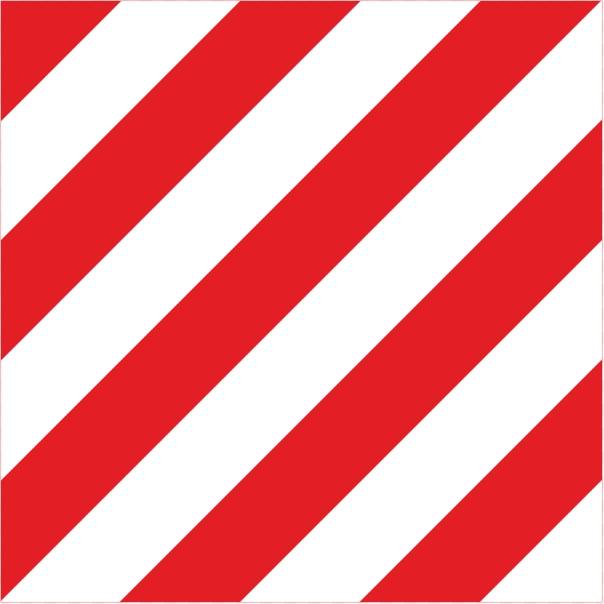 При длине транспортного средства 20 м. и более необходимо применение знаков «Длинномерное транспортное средство»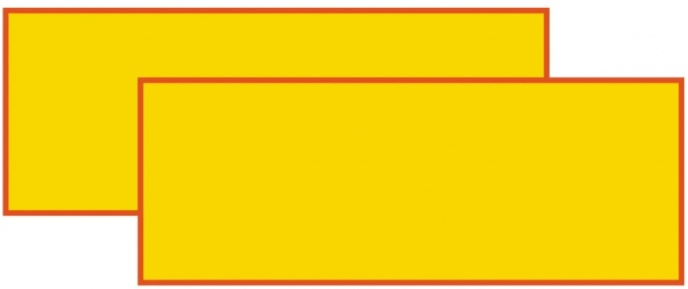 При перевозке груза прицепом необходимо применять специальный тягач, оборудованный тремя сигнальными фонарями на крыше обозначающими «Автопоезд».При планировании перевозки крупногабаритных и тяжеловесных грузов автомобильным транспортом важно учитывать зависимость осевой нагрузки и допустимых значений воздействия на дорожное полотно. Для этого подобные перевозки согласовывают в определённых компетентных органах, а также соблюдают установленные правила перевозки крупногабаритных грузов автомобильным транспортом.Подготовка и транспортировкаОрганизацией перевозки негабаритных грузов автомобилями должны заниматься обученные сотрудники, имеющие опыт оформления и согласования документов, а также решения организационных вопросов, связанных с подачей транспортного средства и, при необходимости, крана к месту погрузки, непосредственно погрузки, транспортировки и разгрузки негабаритного груза на месте прибытия.Условия транспортировки оборудования и спецтехники должны быть оговорены в руководстве по эксплуатации или технической документации.В ходе подготовки к транспортировке необходимо оформить разрешение на перевозку негабаритного груза в органах местного самоуправления, под ведомством которого находятся автомобильные дороги, по которым будет пролегать маршрут. Так, при перевозке груза по дорогам Федерального значения, разрешение придётся оформлять в Федеральном дорожном агентстве – Росавтодор.Для рассмотрения подаются следующие документы:заявление, с прилагаемым комплектом документов, в который входит:маршрут движения;вид перевозки;срок поездки;количества поездок;характеристики груза;полные сведения и копии документов на транспортное средство;документы об организационно-правовой форме грузоперевозчика;схема транспортного средства с указанием количества осей и колес, их взаимного расположения с распределением нагрузки по осям, способ крепления груза;технические требования к перевозке заявленного груза в транспортном положении.При оформлении документов необходимо строго следовать инструкции по перевозке крупногабаритных грузов автомобильным транспортом, в части подготовки документов, сопровождающих перевозку.Если груз превышает:высоту 4,5 м.;ширину 5 м.;длину 35 м.;вес  44 т.Для его перевозки понадобится разрабатывать специальный «Проект перевозки» негабаритного груза, предусматривающий исключение движения под мостами, эстакадами, ЛЭП. Дорога не должна иметь резких поворотов и перепадов высоты. Строго ограничивается скорость движения, время суток и регламентируются места и время стоянок. ГИБДД выделяет автомобиль сопровождения, обеспечивающий приоритетный проезд транспортного средства с особым грузом с соблюдением условий безопасности.Погрузка и разгрузка крупногабаритных и тяжеловесных грузовПогузоразгрузочные операции связанные с перемещением негабаритных грузов выполняются с привлечением специалистов, знающих правила перевозки крупногабаритных грузов автомобильным транспортом, в части погрузки и разгрузки данных средств.Если перевозке подвергается колёсная или гусеничная техника, то она заезжает на прицеп своим ходом. Если необходимо перевезти технологическое оборудование или крупногабаритные изделия, то необходимо применять специальные краны и грузозахватные приспособления, а также методы крепления груза на прицепе. При этом, необходимо соблюдать требования технической документации к расположению центра тяжести и схемы строповки, при подъёме и спуске, а также схему фиксации на транспортном средстве.Перевозка крупногабаритных и тяжеловесных грузов автомобильным транспортом не случайно сопряжена с описанными трудностями, т.к. представляет повышенную опасность для участников дорожного движения и приводит к повышенному износу дорожного полотна.	Домашнее задание: Законспектировать. Результат работы присылать в виде скан копии (Вашего конспекта лекции) на электронную почту senyaua@rambler.ru до 09:50 10.11.2021ДатаГруппаДисциплинаПара10.11.20214-ТОМДК.03.03 Перевозка грузов на особых условиях1